             GMINA  DĄBROWICE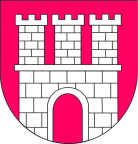 ul.  Nowy  Rynek  17,  99-352  Dąbrowice tel/fax (+ 48 24) 252-25-87;  e-mail: sekretariat@dabrowice.pl                           REGON 611015891  NIP 775 24 06 079Dąbrowice, 23 grudnia 2019 rokudotyczy: postępowania przetargowego ZP.271.13.2019  „Dostawa i montaż instalacji odnawialnych źródeł energii w Gminie Dąbrowice”Gmina Dąbrowice udziela odpowiedzi  na zadane pytania dotyczące przedmiotowego postępowania przetargowego:Prosimy o potwierdzenie, że ze względu na charakter prac – dostawa z montażem – Zamawiający nie wymaga przygotowania dokumentacji projektowych wykonawczych i powykonawczych.Zamawiający nie wymaga wykonania dokumentacji projektowej. Natomiast przed wykonaniem Wykonawca ma przeprowadzić inwentaryzację w stopniu umożliwiającym prawidłowy montaż instalacji uzgodniony i pisemnie zatwierdzony przez Beneficjenta.Wykonawca ma obowiązek wykonać dokumentację powykonawczą. Kosztorys powykonawczy na każdą instalację z osobna. Szczegóły będą ustalone z Inspektorem Nadzoru.Prosimy Zamawiającego o ponowna analizę terminu realizacji zadań. Mając na uwadze, że wiele obecnie prowadzonych postępowań przetargowych znacząco się wydłuża i wybory wykonawców następują nawet po ponad 90 dniach od dnia złożenia oferty, termin realizacji zadań może okazać się zbyt krótki na realizację prac. Prosimy o wydłużenie terminu realizacji.Zamawiający nie wyraża zgody na wydłużenie terminu realizacji.3.      Prosimy o modyfikacje umów w zakresie kar za niedotrzymanie terminów dla poszczególnych etapów realizacji. Dla Wykonawcy i Zamawiającego kluczowym jest termin końcowy realizacji. Etapy powinny stanowić jedynie element pomocniczy oraz elastyczny. Zamawiający nie przewiduje modyfikacji umów w zakresie nieotrzymania terminów dla poszczególnych etapów realizacji.4.      Prosimy Zamawiającego o ponowną analizę zapisów umowy dotyczących haromonogramu rzeczowo-finansowego. Wzór umowy przedstawia, iż harmonogram powinien uwzględnić planowane daty wykonania poszczególnych instalacji.  Pragniemy wyjaśnić, że takie wymagania mogą powodować dużo komplikacji także po stronie Zamawiającego, ponieważ każda zmiana, w pojedynczej dostawie (także z winy Użytkownika np. nieobecność), będzie musiała skutkować dezorganizacja całości harmonogramu i dostaw także koniecznością wprowadzania szczegółowych zmian w harmonogramie. Szczególnie odczuwalne będzie to przy skali niniejszych zamówień. Wnosimy o zniesienie wskazanego zapisu umów, tak by harmonogram określał bardziej ogólny zakres prac i był użyteczny dla każdej ze stron inwestycji. Dodatkowo bardzo trudno ustalić jest daty montaży dla całości inwestycji przy jej rozpoczęciu ze względu na dyspozycyjność Beneficjentów, a każda zmiana burzy pozostałe ustalenia. Zamawiający dopuszcza wykonanie wstępnego harmonogramu, który pełnić ma funkcję informacyjną dla Beneficjentów projektu.5.      Prosimy o informacje dla jakich konkretnie urządzeń/ elementów instalacji Zamawiający będzie wymagał przedłożenia kart katalogowych. Obecny zapis jest dość ogólnikowy dając Wykonawcą zbyt duża dowolności i mogąc powodować nieporozumienia. Prosimy o uszczegółowienie. Czy te karty mają być dołączone do oferty?Dla części 1:dokumenty, które mają być załączone do oferty: 	- Karta techniczna modułu fotowoltaicznego i falownika obejmująca informacje potwierdzające spełnianie przez instalację parametrów zawartych w dokumentacji technicznej (szczegółowy opis przedmiotu zamówienia) stanowiącej załącznik nr 1a do SIWZ, zgodnie z pkt. 4.1.1. oraz 4.2.1. projektu, oferent powinien posiadać autoryzację producenta modułów lub jego przedstawiciela potwierdzającą, iż został przeszkolony w zakresie montażu jego produktów.- Certyfikat potwierdzający zgodność modułu PV z normą PN-EN 61215 lub PN-EN 61646 lub z normami równoważnymi wydany przez jednostkę oceniającą zgodność zgodnie z art. 30b ust. 1 ustawy PZP.Dokumenty składane na żądanie Zamawiającego, przed wyborem najkorzystniejszej oferty:- Karta techniczna kotła na biomasę obejmująca informacje potwierdzające spełnianie przez kocioł parametrów zawartych w dokumentacji technicznej (szczegółowy opis przedmiotu zamówienia) stanowiącej załącznik 1A do SIWZ zgodnie z pkt. 10 projektu.- Karta techniczna kolektora i zasobnika obejmująca informacje potwierdzające spełnianie przez te urządzenia parametrów zawartych w dokumentacji technicznej (szczegółowy opis przedmiotu zamówienia) stanowiącej załącznik nr 1A do SIWZ, zgodnie z pkt. 7.1., Tabela 1 (dla kolektora) i pkt. 7.2. (dla zasobnika) projektu;- Certyfikat SOLAR KEYMARK lub certyfikat zgodności z normą PN-EN 12975-1 (lub równoważną) lub z normą PN-EN 12975-2 (lub równoważną) lub z normą PN-EN ISO 9806 (lub równoważną) wydany przez właściwą jednostkę certyfikującą;Dla części 2:Dokumenty składane na żądanie Zamawiającego, przed wyborem najkorzystniejszej oferty:- Karta techniczna kotła na biomasę obejmująca informacje potwierdzające spełnianie przez kocioł parametrów zawartych w dokumentacji technicznej (szczegółowy opis przedmiotu zamówienia) stanowiącej załącznik 1B do SIWZ zgodnie z pkt. 10 projektu.6.      Czy w zakresie doświadczenia wymaganego dla cz 1 zamówienia Zamawiający dopuścił inwestycje solarne i fotowoltaiczne realizowane w ramach dwóch odrębnych dostaw?Zamawiający nie dopuszcza takiego rozwiązania.7.      Czy Zamawiający dopuści, aby kierownicy robót w danej specjalności posiadali doświadczenie krótsze niż 3 lata?Zamawiający nie dopuszcza, aby kierownicy robót w danej specjalności posiadali doświadczenie krótsze niż 3 lata.8.      Prosimy o potwierdzenie, że Zamawiający dopuści, aby potwierdzenia producentów zostały przedstawione do oferty jako kopie tych potwierdzeń potwierdzone za zgodność z oryginałem przez danych producentów. Zamawiający potwierdza powyższe.9.      Prosimy o potwierdzenie, że dla wstępnego potwierdzenia spełnienia warunków udziału w przetargu wykonawca może wypełnić sekcję alfa w JEDZ.Zamawiający dopuszcza, aby Wykonawca wypełniając JEDZ ograniczył się do wypełnienia w części IV: ,,Kryteria kwalifikacji‘’ jedynie do punktu α: ,,Ogólne oświadczenie dotyczące wszystkich kryteriów kwalifikacji’’ i nie musi wypełniać sekcji A, B, C, D.10.   Prosimy o potwierdzenie, że Wykonawca składa jeden dokument JEDZ nawet jeśli bierze udział w obu częściach postępowania. PZPZamawiający wymaga złożenia dokumentu JEDZ osobno dla każdej z części postępowania.11.   Prosimy o potwierdzenie, że Zamawiający dopuści, aby osoba kierownika w zakresie sanitarnym była w dyspozycji Wykonawcy dla każdej z części zamówienia. Zamawiający potwierdza powyższe.12.   Prosimy o potwierdzenie że w razie konieczności wykonania instalacji odgromowej koszt wykonania leży po stronie Użytkownika.Wykonawca zobowiązany jest włączyć się  do istniejącej instalacji odgromowej.13.   Prosimy o potwierdzenie, że dostęp do sieci internetowej na potrzeby monitoringu instalacji leży po stronie Użytkownika instalacji? Zamówienie nie obejmuje wykonania monitoringu.14.   Prosimy o potwierdzenie, że w razie konieczności budowa instalacji odgromowej leży po stronie Właściciela budynku. Wykonawca zobowiązany jest włączyć się  do istniejącej instalacji odgromowej.15.   Prosimy o informacje ile układów kotłowych wymaga zamknięcia i po czyjej stronie jest wykonanie zamknięcia układu kotłowego otwartego – Wykonawcy czy Beneficjenta?Zgodnie z dokumentacją techniczną układy kotłowe są układami otwartymi. Jeśli zajdzie konieczność zamknięcia układu, to wykonanie zamknięcie układu kotłowego otwartego będzie po stronie Beneficjenta.16.   Prosimy o potwierdzenie, że po stronie Beneficjenta jest dostosowanie przyłączenia do kotła przy kominie.Zamawiający potwierdza powyższe.17.   Prosimy o potwierdzenie, że dostosowanie komina dymowego, przewodu wentylacyjnego i napowietrzającego w kotłowni leży po stronie Beneficjenta. Zamawiający potwierdza powyższe.18.   Prosimy o potwierdzenie, że demontaż istniejącego kotła i usunięcie go z miejsca montażu nowego urządzenia leży po stronie Beneficjenta. Demontaż istniejącego kotła wraz z wyniesieniem go z pomieszczenia kotłowni, a dodatkowo przeniesienie go w miejsce wskazane przez Beneficjenta leży po stronie Wykonawcy.19.   Prosimy o informację czy Zamawiający wymaga montażu termostatu pokojowego dla każdej lokalizacji dostawy i montażu kotła.Zamawiający potwierdza powyższe.20.   Prosimy o potwierdzenie, że Zamawiający nie wymaga izolowanie rur w instalacjach kotłowych.Zamawiający wymaga aby orurowanie, które zostanie zamontowane przez Wykonawcę zostało zaizolowane zgodnie z wymaganymi przepisami.21.   Prosimy o informację dla ilu instalacji solarnych, kotłowych, Zamawiający wymaga dostarczenia modemów LAN w celu zapewnienia monitoringu.Zamawiający nie wymaga dostarczenia przez Wykonawcę modułu internetowego. Jednak w przypadku zakupienia modułu przez Beneficjenta instalacji Wykonawca zobowiązany jest ten moduł zamontować. Podłączenie modułu do internetu jest po stronie Beneficjenta instalacji.22.   Prosimy o potwierdzenie, że Zamawiający odpuści ewentualne wydłużenie terminu realizacji zadania w przypadku braku dostępności urządzeń, jeśli bark dostępności zostanie odpowiednio potwierdzony i nie był do przewidzenia na etapie składania oferty oraz podpisywania umowy. Zamawiający dopuści ewentualne wydłużenie terminu realizacji zadania w przypadku braku dostępności urządzeń, jeśli brak dostępności zostanie odpowiednio potwierdzony i nie był do przewidzenia na etapie składania oferty oraz podpisywania umowy.23.   Prosimy o potwierdzenie, że zawartość dokumentacji projektowej powinna być zgodna z obowiązującymi przepisami oraz stanowi element podlegający Wykonawcy. Zamawiający potwierdza powyższe.24.   Prosimy o informacje na jakim etapie postępowania lub inwestycji Wykonawca powinien przedstawić Zamawiającemu potwierdzenie dotyczące zatrudnienia osób na umowę o pracę oraz jakie dokumenty będą wymagane.Wykonawca powinien przedstawić Zamawiającemu potwierdzenie dotyczące zatrudnienia osób na umowę o pracę na etapie realizacji inwestycji. Zamawiający wymaga pisemnego potwierdzenia zawarcia umowy pomiędzy Wykonawcą a pracownikiem. 25.   Prosimy o potwierdzenie, że odbiór instalacji fotowoltaicznych jest niezależny od terminu podłączenia lokalnej sieci OSD, zaś obowiązkiem Wykonawcy jest dokonanie zgłoszeń instalacji do lokalnego OSD.Zamawiający potwierdza powyższe. Zamawiający zaznacza jednak, że odbiór instalacji od Wykonawca zostanie dokonany w momencie pozytywnego rozpatrzenia złożonych zgłoszeń do lokalnego OSD. Takim rozwiązaniem Zamawiający chce uniknąć sytuacji, gdzie Wykonawca nie ponosi odpowiedzialności za błędnie przygotowane dokumenty dotyczące zgłoszenia instalacji fotowoltaicznych.26.   Prosimy o przesunięcie terminu składania ofert na okres poświąteczny w nowym roku 2020. W okresie przed świątecznym i międzyświątecznym  utrudniony jest kontakt z dostawcami producentami urządzeń a także przedstawicielami Towarzystw ubezpieczeniowych, w których można zamówić wadium. Przesunięcie terminu umożliwi bardziej skrupulatne przygotowanie do złożenia oferty.Zamawiający przedłuża termin składania ofert do dnia 8 stycznia 2020 r do godziny 12:00.27.   Prosimy i potwierdzenie, że okres rękojmi dla zadania wynosi 5 lat. Okres rękojmi dla poszczególnych części zadania jest zgodny z zapisami umowy dla poszczególnych zadań i wynosi 60 miesięcy od daty podpisania końcowego protokołu odbioru danego zakresu zamówienia.28.   Czy Zamawiający wymaga oznakowania instalacji spełniając jakieś wymagania jednostki finansującej? Jeśli tak prosimy o podanie wytycznych w tym zakresie oraz odpowiednią modyfikację formularza ofertowego w celu uwzględnienia tego zakresu w  wycenie. Zamawiający nie wymaga od Wykonawcy specjalnego oznakowania instalacji.29.   Prosimy o potwierdzenie, że w razie konieczności poprowadzenia instalacji w kanale wentylacyjnym uzyskanie opinii kominiarskiej leży po stronie Zarządcy Budynku.Zamawiający potwierdza powyższe.30.   Po czyjej stronie leży koszt wykonania instalacji odgromowej w razie konieczności? Wykonawca zobowiązany jest włączyć się  do istniejącej instalacji odgromowej.31.   Czy Zamawiający wymaga podłączenia instalacji do monitoringu danych? Jeśli tak to prosimy o wskazanie wymaganej ilości podłączanych lokalizacji. Zamówienie nie obejmuje wykonania monitoringu.32.   Prosimy o potwierdzenie, że dostęp do sieci internetowej na potrzeby monitoringu instalacji leży po stronie Użytkownika instalacji?Zamówienie nie obejmuje wykonania monitoringu.33.   Prosimy o potwierdzenie, że montaż i dostawa grzałki dla  instalacji solarnych nie jest objęty przedmiotem zamówienia.  Zamawiający potwierdza powyższe.34.   Prosimy o potwierdzenie, że Zamawiający wymaga reduktora ciśnienia w każdej instalacji?Zamawiający potwierdza powyższe.35.   Prosimy o potwierdzenie, że jeżeli Wykonawca będzie stosował rury PP, nie będzie konieczności dodatkowego dawania izolacji na rurach ZW, CWU i CO.Zamawiający potwierdza powyższe.Wykonawca ma obowiązek zaizolowania rur, które montuje zgodnie z obowiązującymi przepisami.36.   Prosimy o potwierdzenie, że na dzień podpisania umowy Zamawiający będzie już posiadał kompletną listę z minimum 90% uczestnikami, u których będzie montaż instalacji. Zamawiający potwierdza powyższe.37.   Prosimy o potwierdzenie że do obowiązków mieszkańca jest doprowadzenie rur ciepłej wody użytkowej, centralnego ogrzewania i zimnej wody do miejsca montażu zbiornika CWU oraz zainstalowanie podwójnego gniazda elektrycznego zabezpieczone zgodnie z przepisami oraz z poprawnie wykonanym uziemieniem.Zamawiający potwierdza powyższe.38.   Prosimy o potwierdzenie, że obiekty nie są zabytkami ani nie leżą pod ochroną konserwatorską.Zamawiający informuje, że budynek Urzędu Gminy jest objęty ochroną konserwatora zabytków.39.   Prosimy o potwierdzenie, że w przypadku rezygnacji w udziału w projekcie Beneficjentów w końcowym etapie prac rozważanym może być wydłużenie terminu realizacji danego zadania.Zamawiający potwierdza powyższe.40.   Czy Zamawiający akceptuje fakt obciążenia kosztami niezasadnego wezwania serwisu w sytuacji, w której zgłoszenie serwisowe nie obejmowało elementów instalacji zamontowanej przez Wykonawcę?   Wykonawcy niejednokrotnie spotykają się z sytuacją, w której wezwania serwisowe nie obejmują uszkodzeń związanych z wykonywaną instalacją, a zgłoszeniu podlegają wady instalacji nieobjętych zamówieniem, należących do beneficjenta. Zwracamy się z prośbą o uwzględnienie we wzorze umowy zapisu o możliwości obciążenia Zamawiającego odpowiedzialnością za niezasadne wykonanie serwisu w przypadku zgłoszenia wady niewykonanej przez Wykonawcę instalacji.Zamawiający nie wyraża zgody na obciążenia kosztami niezasadnego wezwania serwisu w sytuacji, w której zgłoszenie serwisowe nie obejmowało elementów instalacji zamontowanej przez Wykonawcę.41.   Zwracamy się z prośbą o dopuszczenie możliwości złożenia ryczałtowej kalkulacji kosztów usunięcia najczęściej występujących usterek lub wad nieobjętych rękojmią lub gwarancją. Przyjęcie takiego rozwiązania w znaczący sposób obniży potencjalne koszty naprawy pozagwarancyjnej, z uwagi na brak konieczności uwzględnienia w kalkulacji kosztów dwukrotnego przejazdu na miejsce usterki, jednocześnie przyspieszając proces naprawy – serwisanci przystępują od razu do analizy uszkodzeń, nie wyceniając usterek.Zamawiający informuje ze złożenie takich kosztów będzie możliwe po akceptacji ich przez Inspektora Nadzoru na etapie realizacji zadania.42.   Prosimy o potwierdzenie, że podłączenie górnej wężownicy zasobnika dla kolektorów słonecznych leży po stronie Właściciela budynku, u którego montowana jest dana instalacja.Zamawiający potwierdza powyższe.43.   Prosimy o potwierdzenie, że po stronie Wykonawcy leży obowiązek wystawienia faktury za wykonane prace zgodnie z obowiązującymi przepisami.Zamawiający potwierdza powyższe.44.   Prosimy o potwierdzenie, że doprowadzenie wszystkich rur do pomieszczenia montażu podgrzewacza CWU leży w gestii Właściciela budynku.Zamawiający informuje, że obowiązkiem beneficjenta jest doprowadzenia do pomieszczenia montażu podgrzewacza CWU zimnej i ciepłej wody, instalacji centralnego ogrzewania (jeżeli istnieje) oraz cyrkulacji (jeżeli istnieje).45.   Prosimy o potwierdzenie, ze montaż zaworu antyskażeniowego leży po stronie Beneficjenta.Montaż zaworu antyskażeniowego leży po stronie Wykonawcy.46.   Czy w zakres prac Wykonawcy dla kolektorów słonecznych wchodzi dostawa i montaż pompy obiegu grzewczego wraz z niezbędną armaturą (zawory odcinające, zawór zwrotny, filtr siatkowy, rury, czujnik temperatury oraz rury wraz z izolacją po stronie połączenia zbiornika do kotła)?Dostawa i montażpompy obiegu grzewczego wraz z niezbędną armaturą leży po stronie Beneficjenta.47.   Prosimy o potwierdzenie, że jeżeli sterownik solarny ma wbudowaną pamięć nie ma obowiązku montowania dodatkowej kastry pamięci SD lub micro SD.Zamawiający nie wymaga montowania dodatkowej karty pamięci, jeżeli sterownik posiada pamięć wbudowaną zapewniającą przechowanie danych przez okres trwałości projektu.  48.   Prosimy o potwierdzenie, że w przypadku montażu instalacji na gruncie to po stronie Beneficjenta leży przygotowanie podłoża, wykopy i obciążenia dla konstrukcji zgodnie z zaleceniami Wykonawcy.Po stronie Beneficjenta budynku jest umożliwić dostęp do miejsca na gruncie oraz uprzątnięcie go z obiektów uniemożliwiających montaż instalacji.49.   Prosimy o informację dla ilu instalacji solarnych, fotowoltaicznych Zamawiający wymaga dostarczenia modemów LAN w celu zapewnienia monitoringu.Zamawiający nie wymaga dostarczenia przez Wykonawcę modułu internetowego. Jednak w przypadku zakupienia modułu przez Beneficjenta instalacji Wykonawca zobowiązany jest ten moduł zamontować. Podłączenie modułu do internetu jest po stronie Beneficjenta instalacji.Czy zamawiający dopuści do zastosowania jako izolację rury solarnej tworzywo PES odporna na temperaturę do 150 stC o  grubości 13 mm o współczynniku przenikania ciepła 0,035W/mK w 40stC, w płaszczu ochronnym odpornym na UV.Zamawiający dopuszcza wyżej wymienioną izolację.Prosimy o potwierdzenie, że Zamawiający dopuści jako wykończenia stosować piankę poliuretanową w przepustach. Zamawiający potwierdza powyższe.